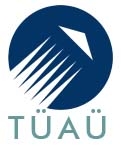 Avaldus Tartu Ülikooli Rahandusosakonnale……………………………………….(Ees- ja perekonnanimi)………………………………………(Töökoht)………………………………………(Amet)AvaldusPalun kanda 1 % minu töötasust TÜ Ametiühingu arveldusarvele nr. EE591010152001782003 SEB pangas alates………………………………...................................................(kuupäev ja aasta).…………………………………(Digitaalne allkiri)